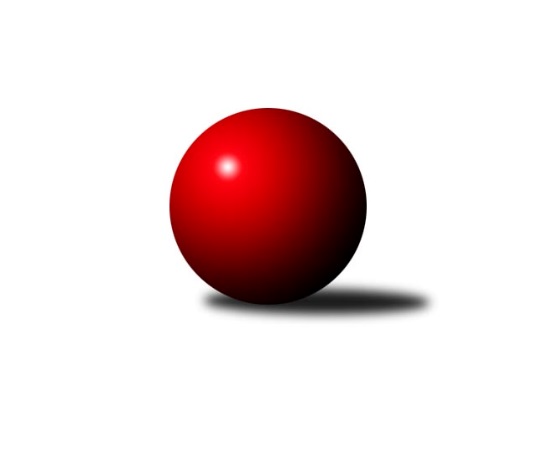 Č.1Ročník 2013/2014	4.10.2013Nejlepšího výkonu v tomto kole: 1604 dosáhlo družstvo: TJ Zubří ˝B˝Okresní přebor Nový Jičín 2013/2014Výsledky 1. kolaSouhrnný přehled výsledků:TJ Spartak Bílovec˝B˝	- TJ Nový Jičín˝B˝	8:2	1570:1413		3.10.KK Lipník nad Bečvou ˝B˝	- Kelč˝B˝	10:0	1578:1343		3.10.TJ Zubří ˝B˝	- TJ Frenštát p.R. ˝B˝	8:2	1604:1405		4.10.Tabulka družstev:	1.	KK Lipník nad Bečvou ˝B˝	1	1	0	0	10 : 0 	 	 1578	2	2.	TJ Zubří ˝B˝	1	1	0	0	8 : 2 	 	 1604	2	3.	TJ Spartak Bílovec˝B˝	1	1	0	0	8 : 2 	 	 1570	2	4.	TJ Nový Jičín˝B˝	1	0	0	1	2 : 8 	 	 1413	0	5.	TJ Frenštát p.R. ˝B˝	1	0	0	1	2 : 8 	 	 1405	0	6.	Kelč˝B˝	1	0	0	1	0 : 10 	 	 1343	0Podrobné výsledky kola:	 TJ Spartak Bílovec˝B˝	1570	8:2	1413	TJ Nový Jičín˝B˝	Miloš Šrot	 	 211 	 197 		408 	 2:0 	 336 	 	168 	 168		Tomáš Polášek	Emil Rubač	 	 216 	 213 		429 	 2:0 	 342 	 	161 	 181		Jiří Plešek	Jiří Dvořák	 	 165 	 179 		344 	 0:2 	 369 	 	184 	 185		Jan Schwarzer	Jaroslav Černý	 	 191 	 198 		389 	 2:0 	 366 	 	178 	 188		Radek Chovanecrozhodčí: Nejlepší výkon utkání: 429 - Emil Rubač	 KK Lipník nad Bečvou ˝B˝	1578	10:0	1343	Kelč˝B˝	Jan Špalek	 	 198 	 197 		395 	 2:0 	 318 	 	179 	 139		Martin Jarábek	Jana Kulhánková	 	 193 	 184 		377 	 2:0 	 326 	 	190 	 136		Zdeněk Sedlář	Jiří Kolář	 	 191 	 185 		376 	 2:0 	 331 	 	145 	 186		Tomáš Richtar	Jaroslav Koppa	 	 207 	 223 		430 	 2:0 	 368 	 	181 	 187		Josef Chvatíkrozhodčí: Nejlepší výkon utkání: 430 - Jaroslav Koppa	 TJ Zubří ˝B˝	1604	8:2	1405	TJ Frenštát p.R. ˝B˝	Štěpán Krůpa	 	 197 	 204 		401 	 2:0 	 268 	 	142 	 126		Pavel Hedviček	Jan Krupa ml.	 	 220 	 186 		406 	 2:0 	 361 	 	181 	 180		Miroslav Makový	Roman Janošek	 	 196 	 233 		429 	 2:0 	 387 	 	187 	 200		Jiří Petr	Jiří Křenek	 	 186 	 182 		368 	 0:2 	 389 	 	185 	 204		Tomáš Binekrozhodčí: Nejlepší výkon utkání: 429 - Roman JanošekPořadí jednotlivců:	jméno hráče	družstvo	celkem	plné	dorážka	chyby	poměr kuž.	Maximum	1.	Jaroslav Koppa 	KK Lipník nad Bečvou ˝B˝	430.00	298.0	132.0	7.0	1/1	(430)	2.	Roman Janošek 	TJ Zubří ˝B˝	429.00	287.0	142.0	7.0	1/1	(429)	3.	Emil Rubač 	TJ Spartak Bílovec˝B˝	429.00	295.0	134.0	4.0	1/1	(429)	4.	Miloš Šrot 	TJ Spartak Bílovec˝B˝	408.00	274.0	134.0	6.0	1/1	(408)	5.	Jan Krupa ml. 	TJ Zubří ˝B˝	406.00	253.0	153.0	5.0	1/1	(406)	6.	Štěpán Krůpa 	TJ Zubří ˝B˝	401.00	278.0	123.0	7.0	1/1	(401)	7.	Jan Špalek 	KK Lipník nad Bečvou ˝B˝	395.00	292.0	103.0	9.0	1/1	(395)	8.	Jaroslav Černý 	TJ Spartak Bílovec˝B˝	389.00	275.0	114.0	4.0	1/1	(389)	9.	Tomáš Binek 	TJ Frenštát p.R. ˝B˝	389.00	292.0	97.0	8.0	1/1	(389)	10.	Jiří Petr 	TJ Frenštát p.R. ˝B˝	387.00	284.0	103.0	16.0	1/1	(387)	11.	Jana Kulhánková 	KK Lipník nad Bečvou ˝B˝	377.00	272.0	105.0	10.0	1/1	(377)	12.	Jiří Kolář 	KK Lipník nad Bečvou ˝B˝	376.00	261.0	115.0	8.0	1/1	(376)	13.	Jan Schwarzer 	TJ Nový Jičín˝B˝	369.00	264.0	105.0	14.0	1/1	(369)	14.	Josef Chvatík 	Kelč˝B˝	368.00	246.0	122.0	10.0	1/1	(368)	15.	Jiří Křenek 	TJ Zubří ˝B˝	368.00	251.0	117.0	3.0	1/1	(368)	16.	Radek Chovanec 	TJ Nový Jičín˝B˝	366.00	264.0	102.0	6.0	1/1	(366)	17.	Miroslav Makový 	TJ Frenštát p.R. ˝B˝	361.00	257.0	104.0	5.0	1/1	(361)	18.	Jiří Dvořák 	TJ Spartak Bílovec˝B˝	344.00	249.0	95.0	11.0	1/1	(344)	19.	Jiří Plešek 	TJ Nový Jičín˝B˝	342.00	259.0	83.0	10.0	1/1	(342)	20.	Tomáš Polášek 	TJ Nový Jičín˝B˝	336.00	252.0	84.0	18.0	1/1	(336)	21.	Tomáš Richtar 	Kelč˝B˝	331.00	253.0	78.0	18.0	1/1	(331)	22.	Zdeněk Sedlář 	Kelč˝B˝	326.00	218.0	108.0	9.0	1/1	(326)	23.	Martin Jarábek 	Kelč˝B˝	318.00	239.0	79.0	15.0	1/1	(318)	24.	Pavel Hedviček 	TJ Frenštát p.R. ˝B˝	268.00	192.0	76.0	23.0	1/1	(268)Sportovně technické informace:Starty náhradníků:registrační číslo	jméno a příjmení 	datum startu 	družstvo	číslo startu
Hráči dopsaní na soupisku:registrační číslo	jméno a příjmení 	datum startu 	družstvo	Program dalšího kola:2. kolo9.10.2013	st	17:00	TJ Nový Jičín˝B˝ - KK Lipník nad Bečvou ˝B˝	9.10.2013	st	17:00	TJ Frenštát p.R. ˝B˝ - TJ Spartak Bílovec˝B˝	10.10.2013	čt	17:00	Kelč˝B˝ - TJ Zubří ˝B˝	Nejlepší šestka kola - absolutněNejlepší šestka kola - absolutněNejlepší šestka kola - absolutněNejlepší šestka kola - absolutněNejlepší šestka kola - dle průměru kuželenNejlepší šestka kola - dle průměru kuželenNejlepší šestka kola - dle průměru kuželenNejlepší šestka kola - dle průměru kuželenNejlepší šestka kola - dle průměru kuželenPočetJménoNázev týmuVýkonPočetJménoNázev týmuPrůměr (%)Výkon1xJaroslav KoppaLipník B4301xJaroslav KoppaLipník B115.934301xRoman JanošekZubří B4291xRoman JanošekZubří B110.934291xEmil RubačBílovec B4291xEmil RubačBílovec B110.344291xMiloš ŠrotBílovec B4081xJan ŠpalekLipník B106.493951xJan Krupa ml.Zubří B4062xJan ŠpalekLipník B106.493951xŠtěpán KrůpaZubří B4011xJan Krupa ml.Zubří B104.98406